Национальный проект "Здравоохранение" на региональном уровне7 мая 2018 года Президентом России был подписан Указ №204 «О национальных целях и стратегических задачах развития Российской Федерации на период до 2024 года». Документом определены основные цели развития страны, среди которых обеспечение устойчивого роста численности населения, обеспечение темпов экономического роста выше мировых, ускоренное внедрение цифровых технологий в экономику и социальную сферу.В Санкт-Петербурге закреплена персональная ответственность за достижение целей, целевых показателей и решение задач национальных проектов, разрабатываемых во исполнение Указа Президента РФ № 204 – определены кураторы и руководители региональных составляющих национальных проектов (программ) из числа вице-губернаторов Санкт-Петербурга и руководителей ИОГВ Санкт-Петербурга.Организация реализации и контроль за исполнением Указа № 204 осуществляется на принципах проектного управления в соответствии с постановлением Правительства Российской Федерации от 31.10.2018 № 1288 "Об организации проектной деятельности в Правительстве Российской Федерации" и постановлением Правительства Санкт-Петербурга от 02.09.2019 № 591 "Об организации проектной деятельности в исполнительных органах государственной власти Санкт-Петербурга".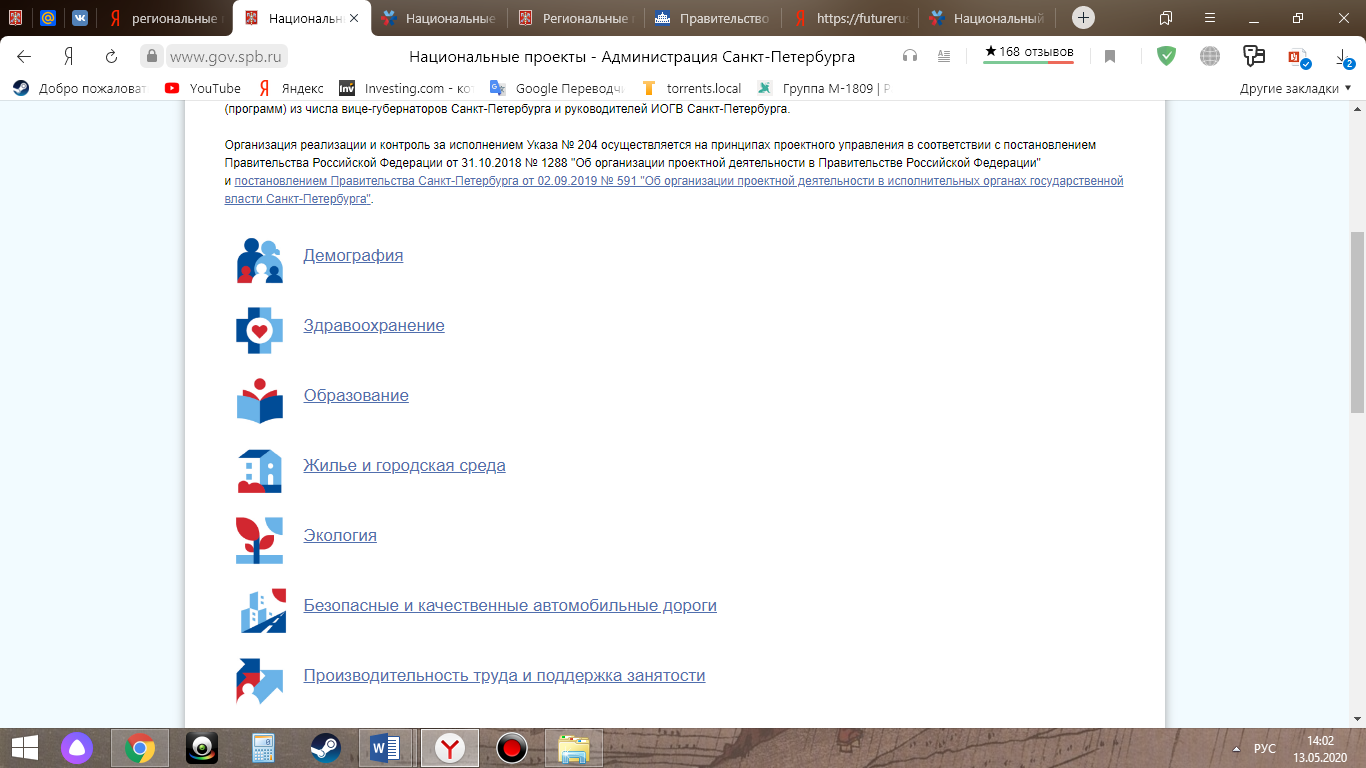 Региональные проектыРазвитие системы оказания первичной медико-санитарной помощиЦель проекта: Завершение формирования сети медицинских организаций первичного звена здравоохранения; обеспечение оптимальной доступности для населения (в том числе для жителей населенных пунктов, расположенных в отдаленных местностях) медицинских организаций, оказывающих первичную медико-санитарную помощь; обеспечение охвата всех граждан профилактическими медицинскими осмотрами не реже одного раза в год; оптимизация работы медицинских организаций, оказывающих первичную медико-санитарную помощь, сокращение времени ожидания в очереди при обращении граждан в указанные медицинские организации, упрощение процедуры записи на прием к врачу; формирование системы защиты прав пациентовКуратор РП: О.Н.Эргашев - вице-губернатор Санкт-ПетербургаРуководитель РП: Д.Г.Лисовец - председатель Комитета по здравоохранениюЦелевые показатели проектаБорьба с сердечно-сосудистыми заболеваниямиЦель проекта: Снижение смертности от болезней системы кровообращения (до 501,5 случаев на 100 тыс. населения)Куратор РП: О.Н.Эргашев - вице-губернатор Санкт-ПетербургаРуководитель РП: Д.Г.Лисовец - председатель Комитета по здравоохранениюЦелевые показатели проектаБорьба с онкологическими заболеваниямиЦель проекта: Снижение смертности от новообразований в том числе от злокачественных (до 241,7 случаев на 100 тыс. населения)Куратор РП: О.Н.Эргашев - вице-губернатор Санкт-ПетербургаРуководитель РП: Д.Г.Лисовец - председатель Комитета по здравоохранениюЦелевые показатели проектаРазвитие детского здравоохраненияЦель проекта: Снижение младенческой смертности в Санкт-Петербурге к 2024 году до 3,5 на 1000 новорожденных, родившихся живыми, путем совершенствования оказания специализированной, в том числе высокотехнологичной, медицинской помощи детям, повышения  доступности и качества медицинской помощи на всех этапах ее оказания, а также профилактики заболеваемостиКуратор РП: О.Н.Эргашев - вице-губернатор Санкт-ПетербургаРуководитель РП: Д.Г.Лисовец - председатель Комитета по здравоохранениюЦелевые показатели проектаОбеспечение медицинских организаций системы здравоохранения квалифицированными кадрамиЦель проекта: Укомплектованность врачебных должностей в подразделениях, оказывающих медицинскую помощь в амбулаторных условиях (физическими лицами при коэффициенте совместительства 1,2), 88,8 % в регионеКуратор РП: О.Н.Эргашев - вице-губернатор Санкт-ПетербургаРуководитель РП: Д.Г.Лисовец - председатель Комитета по здравоохранениюЦелевые показатели проектаСоздание единого цифрового контура в здравоохраненииЦель проекта: Повышение эффективности функционирования системы здравоохранения Санкт-Петербурга путем создания механизмов взаимодействия медицинских организаций на основе единой государственной системы в сфере здравоохранения и внедрения цифровых технологий и платформенных решений до 2024 года, формирующих единый цифровой контур здравоохраненияКуратор РП: О.Н.Эргашев - вице-губернатор Санкт-ПетербургаРуководитель РП: Д.Г.Лисовец - председатель Комитета по здравоохранениюЦелевые показатели проектаРазвитие экспорта медицинских услугЦель проекта: Увеличение объема экспорта медицинских услуг не менее, чем в 4 раза, по сравнению с 2017 годом (до 1 млрд. долларов США) на период до 2024 годаКуратор РП: О.Н.Эргашев - вице-губернатор Санкт-ПетербургаРуководитель РП: Д.Г.Лисовец - председатель Комитета по здравоохранениюЦелевые показатели проекта